Vestry Meeting 5/24/23AttendanceCentering & Opening Prayer RRFundamentals KWReview of Vestry CovenantAgenda for this meetingMinutes from May 2023Motion to accept by Maryellen, seconded by Tom, all ayeReports:Heigham House CommitteeParking goal achieved by- securing additional parking on Sundays with the Health CenterContinue use of our lot.Additional parking on Mott St. and Michigan Ave.House condition assessed and appraisedStructurally evaluated and deemed primarily cosmetic improvements neededValued by realtor at $150,000 to $175,000 if sold as isInvestigate usage for the futureReferral to rent house for $925 a month (sec. 8 voucher) International Institute  to help find tenantUse for non-profit doing youth outreachArchdiocese to rent out upstairs with kitchen access for seminariansRebecca- question of non-for profit presented as a possible use. Has meetingTom- Seems there is a lot of work to continue- who will oversee as landlord? How will repairs be paid for, and who will oversee?Barbi- What about the International Institute? Will they pay for some repairs?-Karen- This was a fact finding mission, now that we are moving forward with keeping the house that work can beginTreasurer TSMotion to approve reports/voteKathy motion to approve, seconded by Matt, all ayeJr. Warden Report (20 minutes) KLWElectrical Bids from Schaeffer, Volz, ReinholdReinhold- total $2750 has note about drywall/ceiling repair to be done by someone else (for Schaefer- $1770 total, has placement of nave light being behind street sign, and $125/per hour for additional workVolz- total $1550, but unclear what is in scope. Rebecca commented thatComments- concern about union shop, concern with placement in Schaefer bid, concern about exterior extension cord in Volz bidRequest for Kathy to gather additional informationMotion to fundraise on St. Paul’s Giving Sunday for this expense?Matt motion to approve, Kathy second, all ayeAngela- question concerning how urgent need is. And might meet needs of CAED matching funds.Rebecca- we have some funds from previous allotment. Looking to use funds for other projects (Heigham House, gutters, etc.) Congregational Health Survey RRReviewed informationMusic RRLosing John Birdsong in AugustLost KarenPossibility of Stacy Smith playing organ 2x a monthMay come with a costPossibility of a young man (Joey Berber) in the community playing guitar for folk SundayIs there interest in hiring him 1x a month. Likely to cost $150-$200Angela- will we need to amend the budget to cover the cost? Should we consider using more online music?Maryellen- can we get a demo? Rebecca to follow upSabbatical Planning Update RRConfirmed supply from Mary Haggerty to fill in any Sunday Deacon Barbi is unable Annual Meeting to be held Jan 14I will be gone from Jan. 21- March 17 Returning on Palm Sunday, March 24.Old BusinessBy-laws Evaluation RBNo updates made. If anyone is open to taking this on, please do.Building Use Contract/Guidelines RRMaryellen has not reviewed, but will do so by next meetingMinistry Administrator RRThought to consider- What would it look like if we shifted to a model that St. Paul's operates as a non-for-profit that includes a church. Pastor would be part-time, would need to hire an administrator to expand outreach and facilitate use of Heigham House.Next Meeting: July 19, 6:30 PM on Zoom Angela Breeher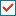   Barbi Click Karen Watts Kathy WattsLaura Renshaw  Maryellen Bell Matt Schroeder Rebecca Ragland Richard Byrne Tom Schroeder   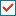 Additional attendeesSybill FisherScott RaglandPeggy Schroeder